LD-60, LD-61, LD-70, LD-70NR, LD-71, LD-71A, LD-80, LD-100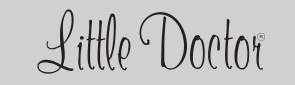 Прибор для измерения артериального давления LDРуководство  по эксплуатацииПрилад для вимірювання артеріального тиску LD Інструкція з експлуатаціїKүре тамырдың қан қысымын өлшеуге арналған LDПайдалану жөніндегі басшылық құжат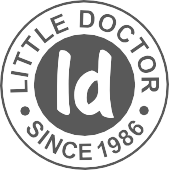  	ОБЩИЕ СВЕДЕНИЯ	Это руководство предназначено для оказания пользователю помощи по безопасной и эффективной эксплуатации прибора для измерения артериального давления LD (далее по тексту: ПРИБОР). Прибор должен использоваться в соответствии с правила- ми, изложенными в данном руководстве, и не должен применяться для целей иных, чем здесь описаны. Важно прочитать и понять все руководство и особенно раздел«Рекомендации по правильному измерению».ПОКАЗАНИЯ К ПРИМЕНЕНИЮПрибор предназначен для измерения артериального давления человека по методу Короткова. Прибор рекомендуется для использования в условиях клиник и стацио- наров, а также в домашних условиях как дополнение к медицинскому наблюдению. Измерение давления осуществляется с помощью выслушивания тонов Короткова сте- тоскопом и снятия показаний на манометре. 	РЕКОМЕНДАЦИИ  ПО  ПРАВИЛЬНОМУ ИЗМЕРЕНИЮ	Не используйте прибор без предварительной консультации с Вашим врачом, если Вы проходите лечение гемодиализом или антикоагулянтами, антитромбоци- тами или стероидами. Использование прибора в этих случаях может вызвать вну- треннее кровотечение.Для правильного измерения необходимо знать, что АРТЕРИАЛЬНОЕ ДАВЛЕНИЕ ПОДВЕРЖЕНО РЕЗКИМ КОЛЕБАНИЯМ ДАЖЕ В КОРОТКИЕ ПРОМЕЖУТКИ ВРЕМЕНИ. Уровень артериального давления зависит от многих факторов. Обычно оно ниже ле- том и выше зимой. Артериальное давление изменяется вместе с атмосферным дав- лением, зависит от физических нагрузок, эмоциональной возбудимости, стрессов и режима питания. Большое влияние оказывают принимаемые лекарственные средства, алкогольные напитки и курение. У многих даже сама процедура измерения давления в поликлинике вызывает повышение показателей. Поэтому артериальное давление, измеренное в домашних условиях, часто отличается от давления, измеренного в поли- клинике. Поскольку артериальное давление при низких температурах повышается, про- водите измерение при комнатной температуре (примерно 20 °C). Если прибор хранился при низкой температуре, перед использованием выдержите его по крайней мере 1 час при комнатной температуре, иначе результат измерения может оказаться ошибочным. В течение суток разница в показаниях у здоровых людей может составлять 30-50 мм рт.ст. систолического (верхнего) давления и до 10 мм рт.ст. диастолического (нижнего) давления. Зависимость артериального давления от разных факторов индивидуальна у каждого человека. Поэтому рекомендуется вести специальный дневник показаний артериального давления. ТОЛЬКО ВРАЧ НА ОСНОВЕ ДАННЫХ ИЗ ДНЕВНИКА МОЖЕТ ПРОАНАЛИЗИРОВАТЬ ТЕНДЕНЦИЮ ИЗМЕНЕНИЙ ВАШЕГО АРТЕРИАЛЬНОГО ДАВЛЕНИЯ.При сердечно–сосудистых заболеваниях и при ряде других заболеваний, где необхо- дим мониторинг артериального давления, производите измерения в те часы, которые определены Вашим лечащим врачом. ПОМНИТЕ, ЧТО ДИАГНОСТИКА И ЛЮБОЕ ЛЕЧЕНИЕ ГИПЕРТОНИИ МОЖЕТ ПРОИЗВОДИТЬСЯ ТОЛЬКО ВРАЧОМ, НА ОСНОВЕ ПОКАЗАНИЙ АР ТЕРИАЛЬНОГО ДАВЛЕНИЯ, ПОЛУЧЕННЫХ ВРАЧОМ. ПРИЕМ ИЛИ ИЗМЕНЕНИЕ ДОЗИРОВОК ПРИНИМАЕМЫХ ЛЕКАРСТВЕННЫХ СРЕДСТВ НЕОБХОДИМО ПРОИЗВОДИТЬ ТОЛЬКО ПО ПРЕДПИСАНИЮ ЛЕЧАЩЕГО ВРАЧА.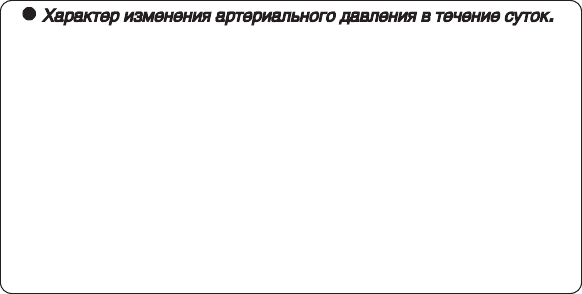 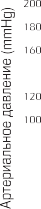 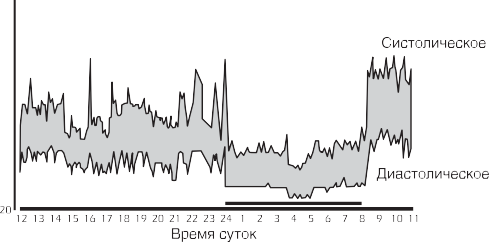 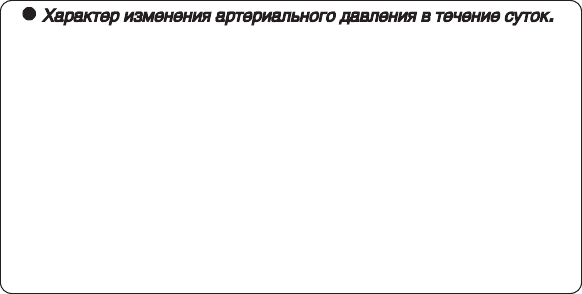 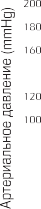 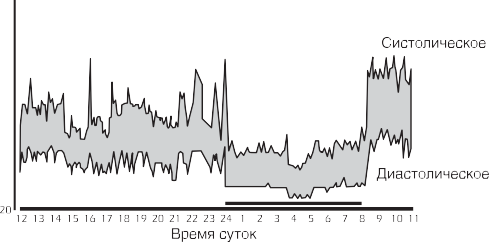 Рис. 1Измерение артериального давления должно проводиться в спокойной ком- фортной обстановке при комнатной температуре. За час до измерения исключить прием пищи, за 1,5-2 часа курение, прием тонизирующих напитков, алкоголя.Точность измерения артериального давления зависит также и от соответствия раз- мера манжеты прибора размерам Вашей руки. МАНЖЕТА НЕ ДОЛЖНА БЫТЬ МАЛА ИЛИ, НАОБОРОТ, ВЕЛИКА.Повторные измерения проводятся с интервалом 5 минут, чтобы восстановить циркуляцию крови. Однако лицам, страдающим выраженным атеросклерозом, вследствие значительной по-тери эластичности сосудов требуется большее время между интервалами измере- ний (10-15 минут).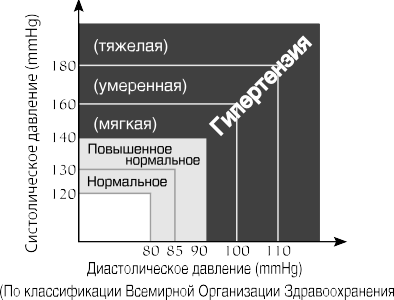 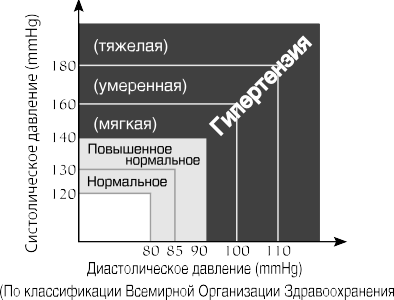 Это касается и пациентов, длительное время страдаю- щих сахарным диабетом. Для более точного определения артериального давления ре- комендуется производить се- рии из 3–х последовательных измерений и рассчитывать среднее значение результатовизмерений.	Рис. 2 	ОСНОВНЫЕ ЧАСТИ ПРИБОРА	Манометр1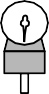 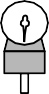 Отсек для хранения манжетыМеталлическое кольцо2Манжета LD Cuﬀ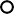 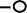 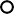 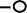 Трубка манжеты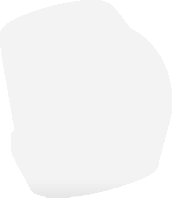 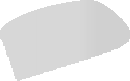 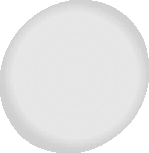 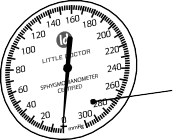 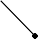 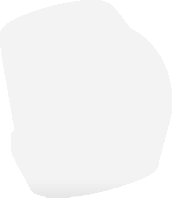 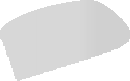 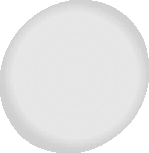 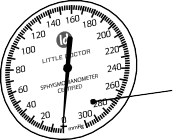 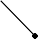 Манометр3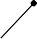 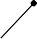 Сумка4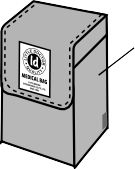 Обратный клапанНагнетатель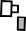 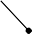 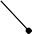 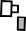 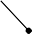 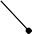 Воздушный клапанГарантийный талонИнструкция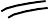 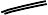 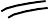 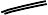 1 Для моделей LD-60, LD-61, LD-70, LD-70NR, LD-71, LD-71A, LD-802 Для моделей LD-60, LD-70, LD-71, LD-71A, LD-1003 Для модели LD-1004 Для моделей LD-60, LD-61, LD-70, LD-70NR, LD-71, LD-71A, LD-805 Для моделей LD-60, LD-61, LD-71, LD-71A, LD-80, LD-100Комплектность прибора см. в разделе КОМПЛЕКТАЦИЯ стр. 9 	ПОДГОТОВКА К ИЗМЕРЕНИЮ	Продерните край манжеты примерно на 5 см в металлическое кольцо, как показано на рисунке 3 (если манжета с кольцом).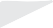 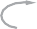 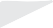 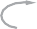 Наденьте манжету на левую руку, при этом трубки манжеты должны быть направлены в сторону ладони (рис. 4). Если изме- рение на левой руке затруднено, то измерять можно на правой руке. В этом случае необходимо помнить, что показания могут отличаться на 5-10 мм рт. ст.Оберните манжету вокруг руки так, чтобы нижняя кромка манжеты находилась на расстоянии 2-3 см от локтевого сги- ба. Метка с надписью «ARTERY» должна находиться над арте- рией руки, как показано на рисунке 5.Закрепите манжету так, чтобы она плотно облегала руку, но не перетягивала ее (рис. 6). Слишком тесное или, наоборот, слишком свободное наложение манжеты может привести к неточным показаниям.На застегнутой манжете метка «INDEX» должна указывать на область«NORMAL» (рис. 7). Это означает, что манжета подобрана правильно и соответствует размеру окружности плеча. Если метка указывает на об- ласть обозначенную « » или левее, то манжета мала и показания могут быть завышены на 5 мм рт.ст. и более. Если метка указывает на область «» или правее, то манжета велика и показания могут быть занижены на 5 мм рт.ст. и более.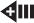 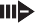 Если рука имеет выраженную конусность, то рекомендует- ся надевать манжету по спирали, как показано на рисунке 8.Рис. 3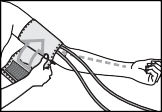 Рис. 4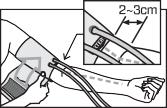 Рис. 5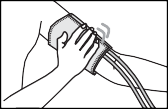 Рис. 6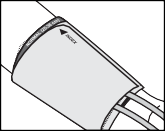 Рис. 7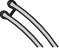 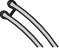 Если Вы завернете рукав одежды и сдавите руку, пре- пятствуя току крови, показания прибора могут не соот- ветствовать Вашему артериальному давлению (рис. 9).Рис. 8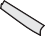 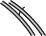 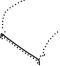 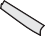 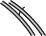 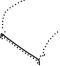 Рис. 9Расположите головку стетоскопа так, чтобы она находилась во впадине выше локтевого сгиба (рис. 4). Если Вы используете при- бор со встроенным стетоскопом (для LD-60, LD-71A), то для луч- шего прослушивания пульса на полной руке, можно повернуть манжету вокруг руки примерно на четверть окружности (60-90 градусов) так, чтобы головка стетоскопа расположилась на вну- тренней стороне руки (ближе к туловищу).Давление следует измерять в положении сидя или лёжа.Рис. 10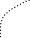 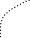 В ПОЛОЖЕНИИ СИДЯ СЛЕДИТЕ ЗА ТЕМ, ЧТОБЫ ЧАСТЬ РУКИ С МАНЖЕТОЙ НАХО ДИЛАСЬ НА УРОВНЕ СЕРДЦА, А РУКА СВОБОДНО РАСПОЛАГАЛАСЬ НА СТОЛЕ И НЕ ДВИГАЛАСЬ. 	ПОРЯДОК ИЗМЕРЕНИЯ	Вставьте бинауральную трубку стетоскопа в уши. Закройте воздушный клапан на нагнетателе, повернув его по часовой стрелке. Сжимая нагнетатель, накачивайте манжету, прослушивая пульс стетоскопом. После того как Вы перестанете слышать пульс, накачайте манжету еще на 30 мм рт. ст. больше.Медленно приоткрывая воздушный клапан, поворачивая его против часовой стрелки, стравливайте давление в манжете. Следите за тем, чтобы давление в манжете падало со скоростью 2 - 4 мм рт. ст. в секунду. Это необходимо для получения точного резуль- тата.Как только Вы услышите слабые удары пульса, запомните показание манометра. Это Ваше систолическое (верхнее) артериальное давление.Давление в манжете продолжает падать с той же скоростью (2-4 мм рт. ст. в секунду). Вы продолжаете слышать пульс. Звуки, которые Вы слышите, будут изменяться. В от- личие от первых ударов, они станут более мягкими, похожими на шуршание. В тот момент, когда Вы практически перестанете улавливать пульс, запомните показание манометра. Это Ваше диастолическое (нижнее) артериальное давление.           УХОД, ХРАНЕНИЕ, РЕМОНТ И  УТИЛИЗАЦИЯ	Настоящий прибор необходимо оберегать от повышенной влажности, прямых солнечных лучей, ударов.Не храните и не используйте прибор в непосредственной близости от обогрева- тельных приборов и открытого огня.Оберегайте прибор от загрязнения.Не допускается соприкосновения прибора с агрессивными растворами.Оберегайте манжету и резиновые трубки от острых предметов.Прибор не содержит органов настройки точности измерения. Запрещается само- стоятельное вскрытие манометра. При необходимости осуществляйте ремонт только в специализированных организациях.Срок службы прибора указан в разделе ОСНОВНЫЕ ТЕХНИЧЕСКИЕ ХАРАКТЕРИСТИКИ. Срок службы определяется с момента передачи товара потребителю. По исте- чению установленного срока службы необходимо периодически обращаться к специалистам (специализированные ремонтные организации) для проверки технического состояния прибора.При утилизации руководствуйтесь действующими в данное время правилами в Вашем регионе. Специальных условий утилизации на настоящий прибор произ- водителем не установлено.Манжета устойчива к многократной санобработке. Допускается обработка внутрен-ней стороны тканевого покрытия манжеты (контактируемой с рукой пациента) ват- ным тампоном, смоченным 3 %–ным раствором перекиси водорода. При длитель- ном использовании допускается частичное обесцвечивание тканевого покрытия манжеты. Не допускается стирка манжеты, а также обработка горячим утюгом. 	ГАРАНТИЙНЫЕ ОБЯЗАТЕЛЬСТВА	На настоящий прибор установлен гарантийный срок в течение 24 месяцев с даты продажи. Гарантийный срок на манжету и нагнетатель составляет 12 месяцев с даты продажи.Гарантийные обязательства оформляются гарантийным талоном при продаже прибора покупателю.Адреса организаций осуществляющих гарантийное обслуживание, указаны в гарантийном талоне. 	ПОВЕРКА	Информация для РФ:Межповерочный интервал – 2 года. Поверка осуществляется по документуР 1323565.2.001-2018 «Рекомендации по метрологии ГСОЕИ. Измерители артериального давления неинвазивные. Методика поверки». Знак поверки наносится на свидетельство о поверке. Электронную копию свидетельства о поверке Вы можете найти на сайте: www.littledoctor.ru по наименованию, модели и серийному номеру прибора. Оригинал свидетельства находится у Уполномоченного представителя производителя.РАСШИФРОВКА СИМВОЛОВ: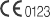 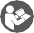 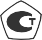 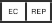 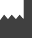 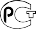 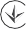 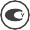 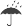 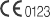 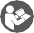 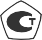 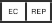 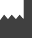 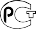 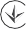 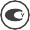 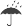 РАЗМЕРЫ МАНЖЕТ У ПРИБОРОВ:Дата редакции настоящего Руководства по эксплуатации указана на последней стра- нице в виде IXXX/YYMM/NN, где YY – год, ММ – месяц, а NN – номер редакции.     СЕРТИФИКАЦИЯ И ГОСУДАРСТВЕННАЯ РЕГИСТРАЦИЯ     Прибор соответствует требованиям ГОСТ Р 50444-92, ГОСТ Р 519.1-2002 (ЕН 1060-1-96), ГОСТ Р 519.2-2002 (ЕН 1060-2-96) Росстандарта, требованиям ГОСТ 6915-89 Госстандарта Республики Беларусь.Свидетельство об утверждении типа средств измерений CN.C.39.076.A №47477 выдано 25.07.2012г. Росздравнадзор регистрационное удостоверение № ФСЗ 2012/11653 выдано 11.05.2016г. Государственный комитет по стандартизации РБ сертификат об утвержде- нии типа средств измерений №11230 от 27.07.2017. Министерство здравоохранения РБ регистрационное удостоверение ИМ-7.105390/1710 от 05.07.2017. Министерство здра- воохранения Республики Казахстан регистрационное удостоверение РК-МТ-7№011367 от 20.05.2013. Министерство здравоохранения Республики Узбекистан регистрационное удостоверение № TB/X 01255/06/17 от 16 июня 2017 года. Претензии потребителей и пожелания направлять по адресу официального импортера: Россия:	117218 г. Москва, а/я 36, ООО «Фирма К и К»(юр. адрес: 117218, г. Москва, ул. Новочеремушкинская, д.34, корп.1, пом.VII) Тел. бесплатной горячей линии: 8-800-200-00-37Украина:	а/с 123 м. Київ 03049, «Ергоком» ТПК ПП.Тел. безкоштовної гарячої лінії: 0-800-30-12-08Беларусь:	220033 г. Минск, ул. Фабричная, дом 26, к. 18б, «Фиатос» УП. Тел. бесплатной горячей линии: 8-800-200-00-37Казахстан:	070010, г. Усть-Каменогорск, ул. Карбышева, 24,ТОО «Казмедимпорт». Тел.: (7232)55-89-97.Узбекистан:	100161 г.Ташкент, Учтепинский р-н, квартал 24, ул. Ширин, дом 42А.«AKBARS PHARM» ООО. Тел. справочной службы: (+99895) 194-87-12 Производитель: Little Doctor International (S) Pte. Ltd., 35 Selegie Road #09-02 Parklane Shopping Mall, Singapore 188307, Singapore (Литл Доктор Интернешнл (С) Пте. Лтд., 35 Cележ Роуд №09-02 Парклайн Шопинг Молл, Сингапур 188307). Почтовый адрес: Yishun Central P.O. Box 9293 Singapore 917699 (Литл Доктор Интернешнл (С) Пте. Лтд., Йишун Централ П.О. Бокс 9293, Сингапур 917699).Экспортер: Little Doctor International (S) Pte. Ltd. (Литл Доктор Интернешнл (С) Пте. Лтд.)Место производства: Little Doctor Electronic (Nantong) Co., Ltd., No.8, Tongxing Road Economic & Technical Development Area 226010 Nantong, Jiangsu, P. R. China (Литл Доктор Электроник (Нантонг) Ко. Лтд., Ном. 8, Тонгксинг Роад Экономик энд Текникал Девелопмент Эриа, 226010 Нантонг, Джиангсу, КНР).Уполномоченный представитель производителя на территории РФ: ООО «Фирма Консалтинг и Коммерция» (ООО «Фирма К и К», юридический адрес: 117218, г. Москва, ул. Новочеремушкинская, д.34, корп.1, пом.7).Актуальная информация для потребителя: http://littledoctor.ru/info/ 	ДОПОЛНИТЕЛЬНЫЕ    ПРИНАДЛЕЖНОСТИ	Дополнительно к имеющимся манжетам можно приобрести манжеты LD-Cuﬀ следующих размеров:* ТПУ – термопластичный полиуретан.** Металлическое фиксирующее кольцо на манжете для удобства самостоятельного надевания манжеты. 	ҚАЗАҚСТАН ТҰТЫНУШЫЛАРЫНА АРНАЛҒАН АҚПАРАТ	Атауы: КҮРЕ ТАМЫРДЫҢ ҚАН ҚЫСЫМЫН ӨЛШЕУГЕ АРНАЛҒАН МЕХАНИКАЛЫҚ АСПАП. LD-60, LD-61, LD-70, LD-70NR, LD-71, LD-71A, LD-80, LD-100 ҮЛГІ.Пайдаланылуы: адамның максимальды (жоғарғы) жəне минимальды (төменгі)күре тамырдың қан қысымын Коротков жүрек соғу дыбысы бойынша өлшеу. Ұсыныстар: Сіздің күре тамырыңыздың қан қысымына тек дипломы бар дəрігер ғана күнделікке түсірілген деректер негізінде талдау жасай алады. Есіңізде болсын, гипертонияға диагноз қою мен емдеудің кез келген түрін күре тамыр қан қысымының өзі алған көрсеткіштері негізінде тек дипломды дəрігерғана жүргізеді. Дəрі-дəрмектерді қолдану немесе олардың дозасын өзгертуді тек емдеуші дəрігердің жазбасы бойынша ғана жүзеге асыру қажет. Сіздің күре тамырыңыздың қан қысымының дұрыс көрсеткіштерін алу үшін оны өлшеу кезінде тыныштық сақтау қажет. Күре тамырдың қан қысымын өлшеудің дəлдігі аспап көмкермесінің Сіздің білегіңіздің көлеміне сəйкес келуіне байланысты. Көмкерме тар немесе керісінше кең болмауға тиіс. Бұл аспап ересек адамның қан қысымын өлшеуге есептелген. Сондықтан егер Сіз баланың қан қысымын өлшегіңіз келсе, дəрігермен кеңесіп алыңыз. Қан қысымын қайталап өлшеу қажет болса, қолдағы қан айналымының қалпына келуі керек екені есіңізде болсын. Сондықтан қайталап өлшеуді тек 2-3 минуттан кейін ғана жүргізіңіз. Алайда, ашық атеросклерозбен ауыратын адамдардың қан тамырларының созылғыштығы нашар болатындықтан олардың қан қысымын өлшеулердің арасына көбірек уақыт (10-15 минут) қажет болады. Мұның ұзақ уақыт қант диабетімен ауыратындарға да қатысы бар. Күре тамырдың қан қысымын неғұрлым дəлірек анықтау үшін жалғасты 3 рет өлшеу жүргізіп, соның орта мəнін алған дұрыс.Күту, сақтау, жөндеу жəне өтелге шығару: Бұл аспапты жоғары ылғалдылықтан, тура түсетін күн сəулесінен, соққылардан сақтау қажет. Аспапты жылыту құралдары мен ашық от тым жақын жерде сақтамаңыз жəне пайдаланбаңыз. Аспаптың уытты ерітінділерге жанасуына жол бермеңіз. Көмкермені жууға болмайды. Көмкерме мен резина түтікшелерді өткір заттардан сақтаңыз. Қажет болған жағдайда жөндеу жұмыстарын тек мамандандырылған ұйымдарда ғана жүргізіңіз. Белгіленген қызмет ету мерзімі бітерде аспаптың техникалық жағдайын тексертіп алу үшін, ал егер оны өтелге шығару қажет болса, сол уақытта Сіздің аймақта қолданыста болған өтелге шығару ережелеріне сəйкес ауық-ауық мамандарға (мамандандырылған жөндеу ұйымдары) көрсетіп тұрған дұрыс.Кепілдемелік міндеттемелер: Бұл аспапқа сатылған күнінен бастап 24 айға, ал көмкерме мен электр қорегі көзіне 12 айға кепілдемелік мерзім белгіленген. Кепілдемелік міндеттемелер аспап тұтынушыға сатыларда кепілдемелік талонмен ресімделеді. Кепілдемелік қызмет көрсетуді қамтамасыз ететін ұйымдардың мекен- жайлары кепілдемелік талонда көрсетілген. Өндірілген жылы «АА» нышандарынан кейінгі сериялық нөмірде төрт санмен белгіленген. Сериялық нөмір манометрдің тұрқында жазылған.Қазақстан Республикасы денсаулық сақтау министрлігі – тіркеу нөмірі РК-МТ-7№011367 20.05.2013 ж. берілген.Компания өнімі: Little Doctor International (S) Pte. Ltd., 35 Selegie Road #09-02 Parklane Shopping Mall, Singapore 188307, Singapore. Yishun Central P.O. Box 9293 Singapore 917699.Мына заводта жасалған: Little Doctor Electronic (Nantong) Co., Ltd., No.8, Tongxing Road Economic & Technical Development Area 226010 Nantong, Jiangsu, P. R. China.Экспорттаушы: Little Doctor International (S) Pte. Ltd.Тұтынушылардың талап-тілектері мен ұсыныстары мына мекен-жайға жіберілсін: Қазақстан Республикасы, Өскемен қ., Карбышев к., 24, «Казмедимпорт» ЖШС. Т/ф.+7(7232) 558997. www.LittleDoctor.ruwww.LittleDoctor.sg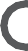 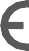 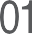 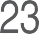 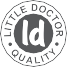 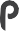 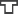 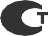 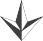 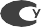 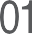 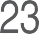 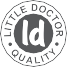 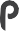 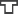 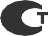 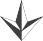 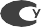 UA.TR.001LITTLE DOCTOR INTERNATIONAL (S) PTE. LTD.Yishun Central P.O. Box 9293 Singapore 917699, Fax: 65-62342197, E-mail: ld@singaporemail.comLittle Doctor Europe Sp. z o.o.57G Zawila Street Krakow 30-390 Poland® Registered trade marks of Little Doctor International (S) Pte. Ltd.© Little Doctor International (S) Pte. Ltd., 2018ОСНОВНЫЕ ТЕХНИЧЕСКИЕ ХАРАКТЕРИСТИКИОСНОВНЫЕ ТЕХНИЧЕСКИЕ ХАРАКТЕРИСТИКИДиапазон измерения давления, мм рт. ст.от 0 до 300 (давление в манжете)Диапазон индикации, мм рт. ст.от 0 до 300Пределы допускаемой абсолютной погрешности при измерении давления в манжете, мм рт. ст.±3Условия эксплуатации прибора: Температура окружающего воздуха, оСВлажность, % Rhот 10 до 40не более 85Условия хранения и транспортировки: Температура окружающего воздуха, оСВлажность, % Rhот минус 34 до 65не более 85Масса прибора (без упаковки и сумки),г: исполнения LD-70 / LD-70NR исполнения LD-71, LD-71A исполнения LD-60 / LD-61 исполнение LD-80исполнение LD-100264/237328390/309351464Габаритные размеры (потребительская упаковка), мм исполнения LD-60, LD-61, LD-70, LD-70NR ,LD-71, LD-71A, LD-80исполнение LD-100115 x 185 x 75173 x 135 x 140Срок службы прибора (без учета пневмокамеры и нагнетателя), лет с момента передачи потребителюСрок службы пневмокамеры и нагнетателя, лет смомента передачи потребителю73Год производстваГод и месяц производства ука- заны в заводском номере после символа «А». Заводской номер расположен на корпусе маноме-тра.Страна производстваКНРисполнение LD-70 исполнение LD-71 исполнение LD-71A исполнение LD-100взрослыйдля окружности плеча от 25 до 36 смисполнение LD-70NRвзрослыйдля окружности плеча от 25 до 40 смисполнение LD-60большой взрослыйдля окружности плеча от 33 до 46 смисполнение LD-61детскийдля окружности плеча от 18 до 26 смисполнение LD-80для новорожденных для младенцев детскийдля окружности плеча от 7 до 12 см для окружности плеча от 11 до 19 см для окружности плеча от 18 до 26 смНаименование частиСостависполнение LD-60исполнение LD-61исполнение LD-70исполнение LD-70NRисполнение LD-71исполнение LD-71Aисполнение LD-80исполнение LD-100МанометрМанометр LD-S0131111111–МанометрМанометр LD-S048–––––––1Манжета взрослая c кольцомМанжета N2AR Пневмокамера LD-S02A––1–11–1Манжета взрослаяМанжета N2A Пневмокамера LD-S02A–––1––––Манжета большая взрослая с кольцомМанжета N2LR Пневмокамера LD-S02L1–––––––Манжета детскаяМанжета C2C Пневмокамера LD-S02C––––––1–Манжета детскаяМанжета N2C Пневмокамера LD-S02C–1––––––Манжета для новорожденныхМанжета C2N Пневмокамера LD-S02N––––––1–Манжета для младенцевМанжета C2I Пневмокамера LD-S02I––––––1–Стетоскоп со встроенной головкой в манжетуLD Prof-Plus (с головкой LD-S025a)1––––1––СтетоскопLD Prof-Plus (с головкой LD-S025)–1––1––1Нагнетатель в сбореНагнетатель LD-S014 Клапан воздушный LD-S015 Клапан обратный LD-S01611111111СумкаСумка LD-S0591111111–Руководство по эксплуатацииРуководство по эксплуатации11111111Гарантийный талонГарантийный талон11111111УпаковкаУпаковка11111111Название / РазмерC2N / для новорожденныхОкружность руки, см7-12Материалхлопок, ТПУ*ПневмокамераLD-S02NНазвание / РазмерC2N / для новорожденныхОкружность руки, см7-12Материалхлопок, ТПУ*ПневмокамераLD-S02Nбез кольцаC2I / для младенцев11-19хлопок, ТПУ*LD-S02Iбез кольцаC2C / детский N2C / детский18-26хлопок, ТПУ* нейлон, ТПУ*LD-S02Cбез кольцаC2A / взрослый N2A / взрослый25-40хлопок, ТПУ* нейлон, ТПУ*LD-S02Aбез кольцаC2L / большой взрослый N2L / большой взрослый34-51хлопок, ТПУ* нейлон, ТПУ*LD-S02Lбез кольцаC2T / на бедро40-66хлопок, ТПУ*LD-S02Tбез кольцаN2AR / взрослый25-36нейлон, ТПУ*LD-S02Aс кольцом**N2LR / большой взрослый33-46нейлон, ТПУ*LD-S02Lс кольцом**